STATE OF MAINE REQUEST FOR PROPOSALS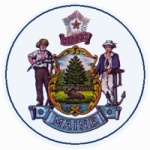 RFP AMENDMENT # 1RFP NUMBER AND TITLE:202305110 - Pre-Qualified Vendor List for Stakeholder Engagement FacilitatorsRFP ISSUED BY:Department of Environmental ProtectionAMENDMENT DATE:July 13, 2023PROPOSAL DUE DATE:June 22, 2023 no later than 11:59 PM, local timePROPOSALS DUE TO:Proposals@maine.govDESCRIPTION OF CHANGES IN RFP (if any):Edit to the Annual Enrollment period language to clarify that the RFP will be re-opened for the first time in October of 2024.DESCRIPTION OF CHANGES IN RFP (if any):Edit to the Annual Enrollment period language to clarify that the RFP will be re-opened for the first time in October of 2024.REVISED LANGUAGE IN RFP (if any): (underline indicates addition)After the initial RFP proposal submission deadline, proposal evaluations will be held on an annual basis. Annual proposal submission deadlines will be 11:59 p.m. on the 1st business day of October starting in 2024 while the RFP is active. Proposals are required to be submitted prior to the submission date and time in order to be considered for that enrollment period.REVISED LANGUAGE IN RFP (if any): (underline indicates addition)After the initial RFP proposal submission deadline, proposal evaluations will be held on an annual basis. Annual proposal submission deadlines will be 11:59 p.m. on the 1st business day of October starting in 2024 while the RFP is active. Proposals are required to be submitted prior to the submission date and time in order to be considered for that enrollment period.All other provisions and clauses of the RFP remain unchanged.All other provisions and clauses of the RFP remain unchanged.